РЕШЕНИЕСовета сельского поселения Уршакский сельсовет муниципального района Аургазинский район  Республики БашкортостанО внесении изменений в решение от 16 июня 2020 года № 7/11«О внесении изменений в решение Совета от 15 ноября 2017 года № 24/5 «Об установлении налога на имущество физических лиц»»В соответствии с Федеральным законом от 6 октября 2003 года №131-ФЗ  «Об общих принципах организации местного самоуправления  в Российской Федерации», Налоговым кодексом Российской Федерации, руководствуясь  пунктом 1 статьи 35 Устава сельского поселения Уршакский сельсовет муниципального района Аургазинский район Республики Башкортостан,  Совет сельского поселения Уршакский сельсовет муниципального района Аургазинский район Республики Башкортостан решил:внести следующее изменение в решение от 16 июня 2020 года № 7/11 «О внесении изменений в решение Совета от 15 ноября 2017 года № 24/5 «Об установлении налога на имущество физических лиц»»: 1. П.п. 2.7 решения считать п.п. 2.6. 2. Настоящее решение обнародовать в здании Администрации и разместить на официальном сайте  муниципального района  Аургазинский район  Республики Башкортостан (www.ursaksky.ru).Глава сельского поселения                                                          Р.И. Абдрахмановс. Староабсалямово25 февраля 2021 года№ 14/7Башҡортоҫтан РеҫпублиҡаhыАуырғазы районы муниципаль районының Өршәҡ ауыл Ҫоветы ауыл  биләмәhе Ҫоветы453477, Ауырғазы районы, Иҫҡе Әпҫәләм ауылы.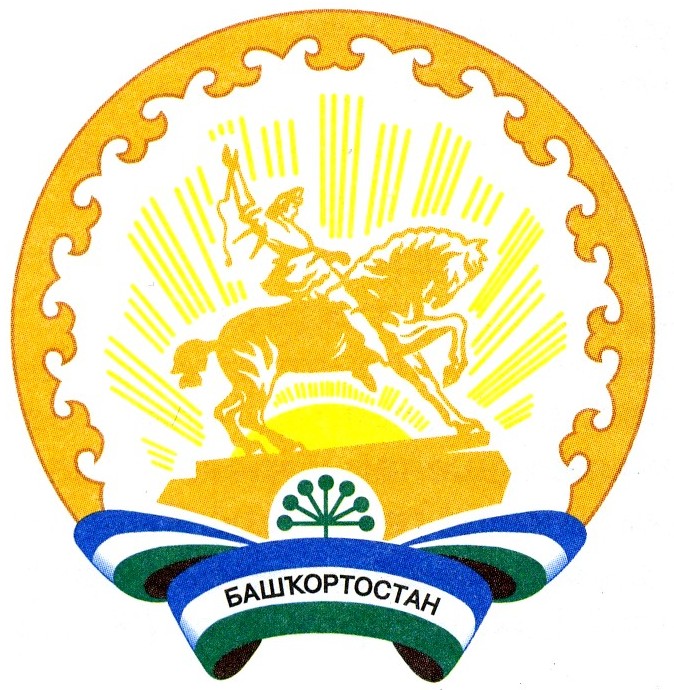 Республика БашкортостанСовет сельского поселения Уршакский сельсовет муниципального районаАургазинский район453477, Аургазинский район, с.Староабсалямово. Тел. 2-71-31